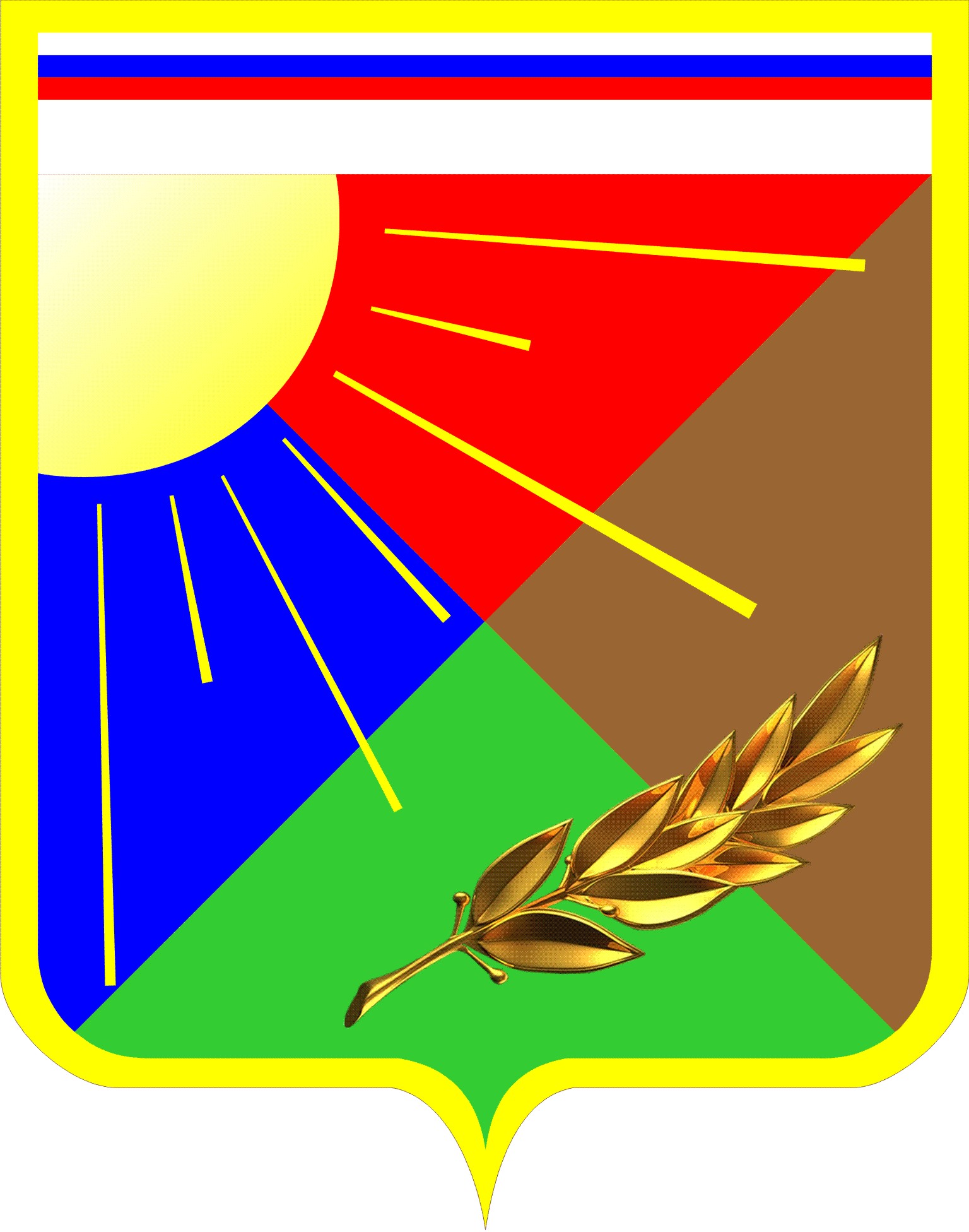 Выпуск № 25 (221) (август)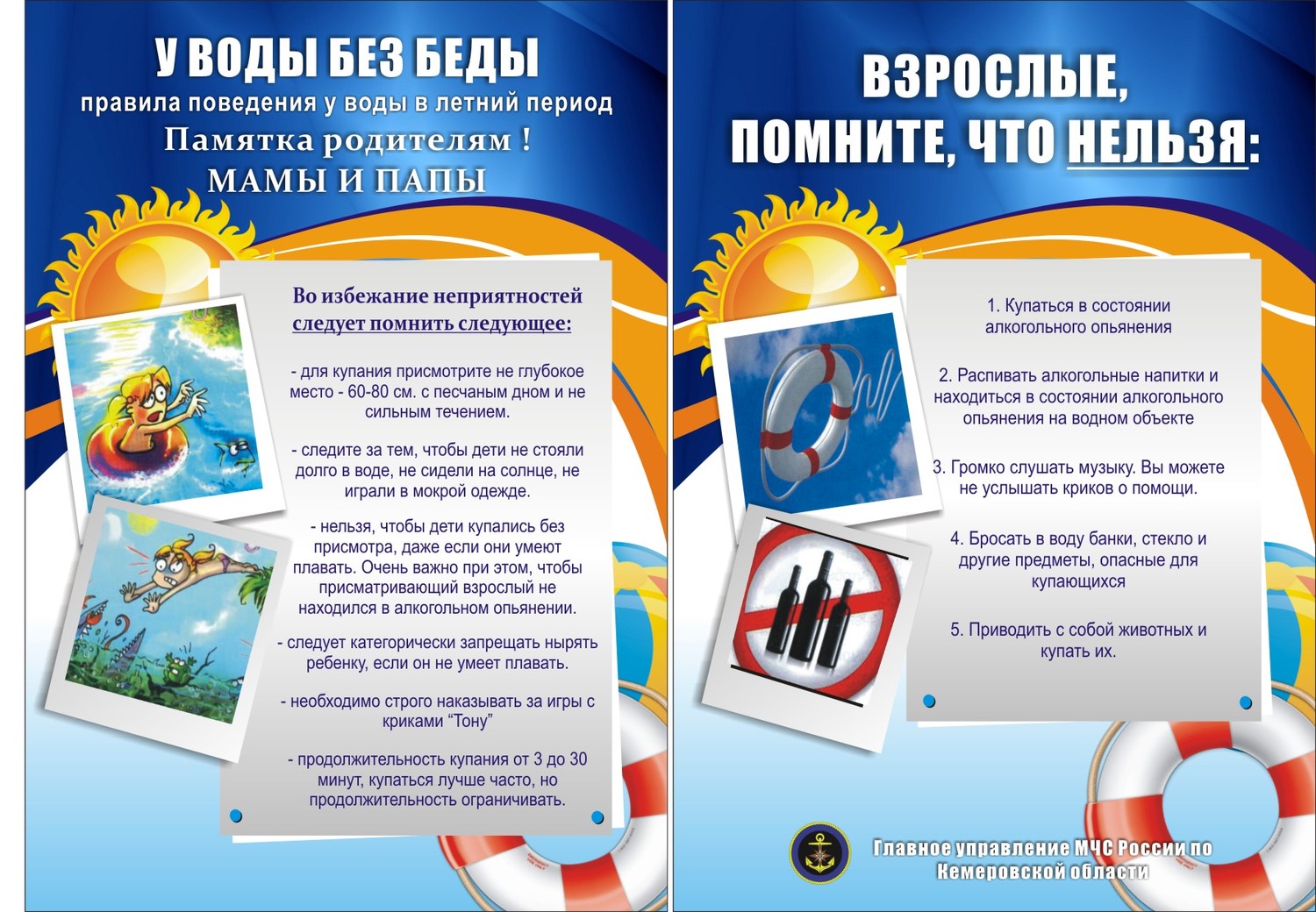 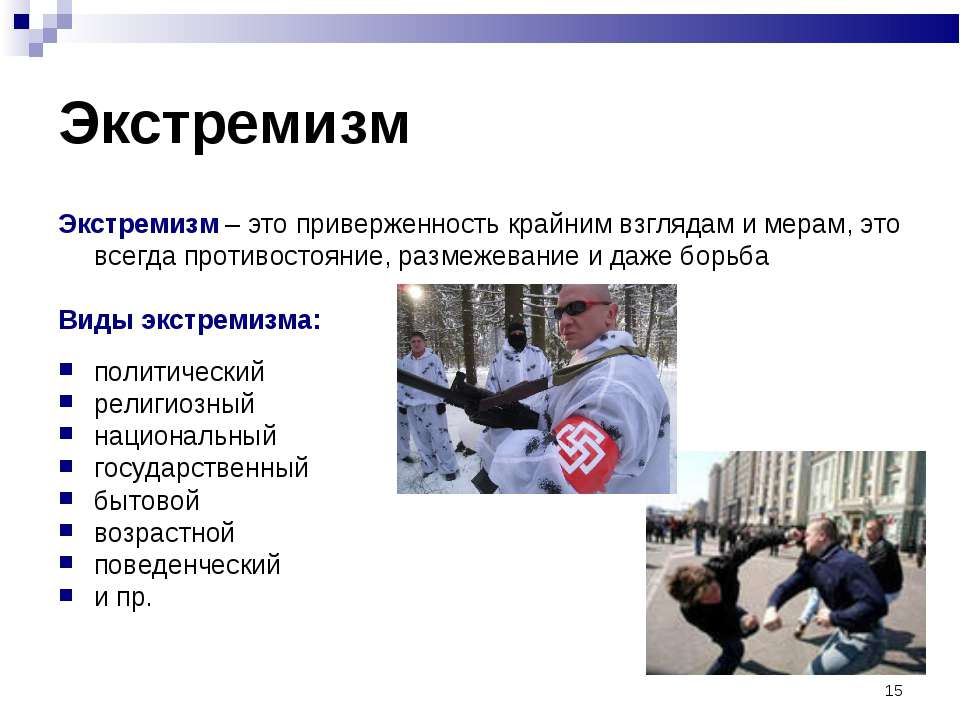 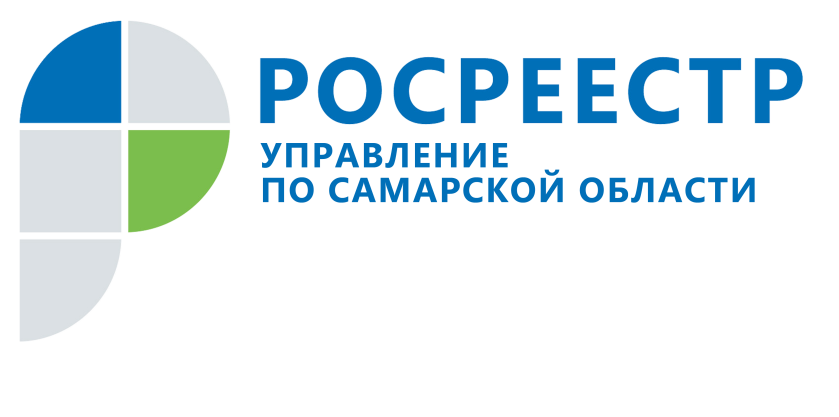 ПРЕСС-РЕЛИЗ26 июля 2018У каждого члена семьи - своя доля в квартире25 июля Управление Росреестра по Самарской области провело «прямую линию» по теме «Регистрация недвижимости на квартиры и дома». Начальник отдела регистрации объектов недвижимости жилого назначения Ольга Герасимова ответила на вопросы о том, за сколько дней регистрируется недвижимость, можно ли подарить дом без разрешения одаряемого, когда стоит перерегистрировать приватизированную квартиру и что нужно знать при распоряжении квартирой, купленной с помощью средств материнского капитала. - В январе 2018 года сын оформлял квартиру в собственность, но ему не дали свидетельство о праве собственности. Почему? И что нам делать?- С 15 июля 2016 года свидетельство о государственной регистрации не выдается. Теперь документ, подтверждающий право собственности, - это выписка из Единого государственного реестра недвижимости об основных характеристиках объекта, в которой содержится и информация о правах отдельного лица, и информация об объекте. После регистрации прав Ваш сын такую выписку получил, поэтому никаких дополнительных действий предпринимать не надо, он является полноправным собственником. - Нам нужно оформить сделку купли-продажи недвижимости, но мы волнуемся, что не успеем зарегистрировать жилье до нашего отъезда. Сколько по времени занимает регистрация права?- В соответствии с федеральным законодательством, непосредственно регистрация недвижимости осуществляется за 7 рабочих дней. - Хочу сделать дарственную на дочь. Могу ли я сделать это без нее в МФЦ? Ксерокопия ее паспорта у меня есть. - Договор дарения – это гражданско-правовая сделка, которая заключается двумя сторонами. В связи с этим одаряемый обладает своими правами и обязанностями. Например, даритель может не принять этот дар. А одно из существенных условий регистрации права в порядке дарения – это принятие дара одаряемым. Поэтому без участия дочери Вы не сможете подарить ей свою недвижимость, необходимо заключать договор и обращаться в МФЦ вместе.  - Мы с сыном приватизировали в 1994 году трехкомнатную квартиру. Регистрировали ее в МУП «Инвентаризатор», у нас есть договор, все зарегистрировано. Больше никуда не обращались. Надо ли нам ее перерегистрировать? - Ваши права на недвижимое имущество в настоящее время действительны, они считаются ранее возникшими. В 1998 году вступил в силу федеральный закон «О государственной регистрации» и все права, которые были зарегистрированы БТИ, считаются ранее возникшими и не подлежат обязательной перерегистрации. Но если планируете распоряжаться квартирой – например, завещать, дарить, продать – необходимо через многофункциональный центр обратиться с соответствующим заявлением в Росреестр. - Дочь родила второго ребенка, получила материнский капитал и планирует вложить его в недвижимость. Квартира будет считаться для этого ребенка? И как она будет делиться? - Поскольку при покупке квартиры Ваша дочь будет использовать средства материнского капитала, она обязана оформить на каждого из своих детей долю в праве собственности. Это личные доли детей. И у нее тоже будет доля в праве собственности. То есть квартира будет оформлена на всех членов семьи, а не только на второго ребенка. Это прописывается в договоре. - В 2012 году купили квартиру с помощью материнского капитала. Квартира оформлена на четверых – на супруга, на меня и на двоих несовершеннолетних детей. Могу ли я продать эту квартиру?- Вы имеете право распоряжаться квартирой. При этом на отчуждение имущества несовершеннолетних необходимо согласие органов опеки, которые в целях защиты прав детей не согласовывают сделку без предоставления детям эквивалентного имущества. Контакты для СМИ:Ольга Никитина, помощник руководителя Управления Росреестра(846) 33-22-555, 8 927 690 73 51, pr.samara@mail.ru______________________________________________________________________________________________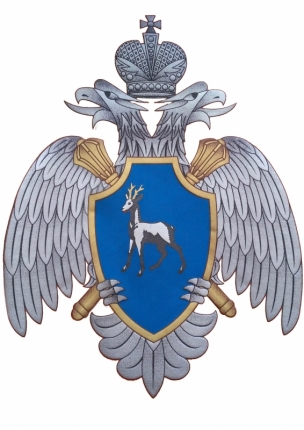 ПРЕСС-РЕЛИЗВнимание: отдел информационного обеспечения деятельностиМЧС России Главного управления МЧС России по Самарской области информирует Вас о том, что  работает интернет-сайт Главного управления МЧС России по Самарской области: http://63.mchs.gov.ru/Уважаемые жители Самарской области!Отдыхая на воде, посещайте специально оборудованные пляжи!По состоянию на 30 июля 2018 года в Самарской области принято 30 пляжей, из них:в г.о. Самара – 9 (городские пляжи 1, 2, 4 очередей набережной, в Загородном парке, у спуска ул. Советской Армии, санатория Можайского и Красноглинского района, лечебный пляж филиала «Санаторий Волга», пляж в районе Фестивальной поляны на время проведения молодежного форума IВолга-2018 и Грушинского фестиваля);в г.о. Тольятти – 6 (пляж Центрального района, пляжи баз отдыха «Волна», «Голубая Гавань», «Усинская», «МФК Фортуна», «Стрежень»); в г.о. Новокуйбышевск – 6 (городские пляжи Сакулино 1, Сакулино 2, пляж спортивно-оздоровительного лагеря «Юность», пляж «Озеро Орлово», пляжи Детского центра «Березки» и лагеря «Солнечный» ДЦ «Березки»);в г.о. Чапаевск –  2 (пляж детского загородного оздоровительного центра «Молодая гвардия», пляж детского загородного спортивно-оздоровительного лагеря «Дружба»);в г.о. Сызрань – 3 (городские пляжи № 1, 2, 3);в г.о. Октябрьск – 1 (городской пляж);в г.о. Жигулёвск – 1 (городской пляж, мкр. Моркваши, );в г.о. Отрадный – 1 (детский оздоровительный лагерь «Остров детства»);в м.р. Волжский – 1 (детский загородный оздоровительный центр «Волжанин»).Выезжая на отдых к водоему, следует соблюдать правила безопасного поведения.Помните, что алкоголь и купание – несовместимые вещи. Следите за детьми, не оставляйте их без присмотра на берегу и во время купания.Несчастные случаи на воде чаще всего происходят из-за нарушения правил поведения. Большинство людей гибнет либо из-за неумения хорошо плавать, либо из-за купания в необорудованных водоёмах. Частой причиной гибели в воде также являются переутомление, перегревание, переохлаждение, алкогольное опьянение и другое.Главное управление МЧС России по Самарской области рекомендует внимательно изучить правила поведения на воде и неукоснительно следовать им во время отдыха:• Не ныряйте в незнакомых местах, так как под водой могут находиться опасные предметы.• Купайтесь только на благоустроенных пляжах, оборудованных спасательными станциями и постами.• Внимательно следите за поведением детей на пляже, не допускайте шалости в воде.• Не оставляйте без присмотра детей, не умеющих плавать.• Не купайтесь на водоемах в нетрезвом состоянии.• Не заплывайте далеко от берега - рассчитывайте силы на обратный путь.• Старайтесь не находиться в воде слишком долго, чтобы избежать переохлаждения.• Проявляйте осторожность во время плавания с подводной маской и дыхательной трубкой.• Если вы используете надувные матрацы, круги или другие предметы, ни в коем случае не уплывайте на них далеко от берега.• Не купайтесь в одиночку.• Не купайтесь в состоянии алкогольного опьянения.Если во время купания с вами все же произошла непредвиденная ситуация, помните, главное – не поддаваться панике. При возникновении опасных обстоятельств следуйте следующим простым правилам.Если случилась судорога:- если рядом есть люди – позовите их на помощь;- постарайтесь глубоко вдохнуть, расслабиться и свободно погрузиться в воду лицом вниз. Возьмитесь двумя руками под водой за голень сведенной ноги, с силой согните колено, а затем выпрямите ногу с помощью рук. Повторяйте это несколько раз, пока возможно задерживать дыхание;- при продолжении судорог - до боли щипайте пальцами мышцу;- после прекращения судорог смените стиль плавания или некоторое время полежите на спине, массируя руками ногу, затем медленно плывите к берегу.Если вы захлебнулись водой:- не паникуйте, постарайтесь развернуться спиной к волне;- прижмите согнутые в локтях руки к нижней части груди и сделайте несколько резких выдохов, помогая себе руками;- затем очистите от воды нос и сделайте несколько глотательных движений;- восстановив дыхание, ложитесь на живот и двигайтесь к берегу;- при необходимости позовите людей на помощь.Крайне важно уметь помочь себе самому в случае возникновения экстремальной ситуации, но не менее важно и знать, как спасти других, если самостоятельно они этого сделать не могут.Если вы увидели тонущего человека:- привлеките внимание окружающих громким криком, вызовите «Скорую помощь» и, скинув одежду и обувь, доплывите до утопающего;- спасательный круг, резиновую камеру или надувной матрас кидайте в воду по возможности ближе к утопающему;- если человек находится в воде вертикально или лежит на животе, подплывите к нему сзади и за волосы (либо просунув руку под подбородок) приподнимите ему голову, перевернув на спину, чтобы лицо находилось над водой. Если человек лежит на спине, подплывайте со стороны головы;- если утопающий погрузился на дно, оглянитесь вокруг, запомните ориентиры на берегу, чтобы течение не отнесло вас от места погружения, затем начинайте искать утонувшего под водой;- если утонувший не дышит, прямо в воде сделайте ему несколько вдохов «изо рта в рот» и, подхватив его одной рукой за подбородок, плывите к берегу.Мероприятия первой помощи должны выполняться быстро:- проведите очистку от слизи, слюны носовой полости и носоглотки;- путем сдавливания грудной клетки удалите воду, попавшую в дыхательные пути;- после этого уложите пострадавшего на спину, при отсутствии дыхания или сердечной деятельности проведите искусственное дыхание и непрямой массаж сердца. При возникновении чрезвычайных ситуаций необходимо звонитьпо единому телефону пожарных и спасателей «101», «01»(все операторы сотовой связи)Единый телефон доверия Главного управления МЧС Россиипо Самарской области(846) 337-72-82  7 августа 2018 года с 10.00. до 12.00 в здании Администрации Кинель-Черкасского района Самарской области, расположенного по адресу: Самарская область, Кинель-Черкасский район, с. Кинель-Черкассы, ул. Красноармейская, 69, в зале задседаний пройдет целевой прием, посвященный вопросам качества предоставления жилищно-коммунальных услуг и начисления платы, а также по вопросам деятельности управляющих компаний.         Прием проведут представители Администрации Кинель-Черкасского района Самарской области совместно с общественным помощником Уполномоченного по правам человека в Самарской области.       В ходе приема Вам будут даны необходимые разъяснения и рекомендации о возможных способах решения проблем, а при наличии оснований – приняты меры по содействию в реализации права на качественное предоставление жилищно-коммунальных услуг или устранению допущенных в отношении Вас нарушений.      Внимание! Прием будет проходить без предварительной записи.      Телефон для справок: 8 (846)3372903ОФИЦИАЛЬНОЕ ОПУБЛИКОВАНИЕРОССИЙСКАЯ ФЕДЕРАЦИЯАдминистрациясельского поселенияЕрзовкаКинель-Черкасского районаСамарской областиПОСТАНОВЛЕНИЕот  30.07.2018   №73с. Ерзовка[Об утверждении перечня мест для коллективного обсуждения общественно значимых вопросов] Во исполнении Распоряжения Администрации Кинель-Черкасского района от 15.05.2018 №205-р «Об утверждении плана мероприятий («дорожной карты») по реализации предложений и рекомендаций, содержащихся в докладе Уполномоченного по правам человека в Самарской области Гальцовой О.Д «О соблюдении прав и свобод человека и гражданина на территории Самарской области в 2017 году,  ПОСТАНОВЛЯЮ:1. Утвердить  перечень мест для коллективного обсуждения общественно значимых вопросов и выражения общественных настроений, а также для массового присутствия граждан для публичного выражения общественного мнения (далее по тексту – перечень мест), согласно приложению к настоящему постановлению.2. Опубликовать настоящее постановление в газете «Ерзовские ведомости» и разместить на официальном сайте администрации поселения.3. Контроль за выполнением настоящего постановления оставляю за собой.4. Настоящее постановление вступает в силу со дня его официального опубликования.Глава сельского поселения Ерзовка                                                         А.Е. Веселёв             Приложение (к постановлению администрациисельского поселения Ерзовка)от «30» июля 2018 №73Перечень мест№Перечень мест (помещений)Адрес места нахождения помещения1Актовый зал КДЦ с. Ерзовкас. Ерзовка, ул. Центральная, 682Актовый зал КДЦ с. Полуднис. Полудни, ул. Садовая, 553Актовый зал КДЦ с. Коханыс. Коханы, ул. Советская, 384Актовый зал КДЦ п. Вязникип. Вязники, ул. Школьная, 1Соучредители газеты:Администрация сельского поселения ЕрзовкаСобрание представителей сельского поселения ЕрзовкаРедактор:Муратова Н.ААдрес: Самарская область, Кинель-Черкасский район, с.Ерзовка, ул.Центральная, 68Телефон: 8(84660)2-05-25e-mail: erzowka@yandex.ruИздатель: Администрация сельского поселения ЕрзовкаДата выпуска: 03 августа 2018 годТираж: 100 экз. (бесплатно)